KLASA:	003-06/21-01/06URBROJ 238-49-31-21-2Velika Gorica, 23.prosinca  2021.g.ZAPISNIKsa 3. sjednice Školskog odbora Umjetičke škole  Franje Lučića, koja je održana 23.prosinca   2021 g.,  u prostorijama Škole s početkom u  12,00 sati.Prisutni članovi Školskog odbora:	1.Marija Ilečić2.Ratko Štern3.Igor Jugec4.Tomislav Špoljar5.Ana GenzićOstali sudionici:1. Borut Vidošević, ravnatelj  2. Marijena Cvetković, tajnicaD N E V N I  R E DUsvajanje zapisnika sa prošle sjednice Školskog odboraSuglasnost Školskog odbora o zasnivanju radnog odnosaUsvajanje  prijedloga Financijskog plana za razdoblje 2022. – 2024.godineRaznoNazočni članovi Školskog odbora jednoglasno su usvojili predloženi dnevni red.Ad 1.)Članovi Školskog odobra jednoglasno su usvojili zapisnik sa 2.sjednice Školskog odobra.     Ad 2.)Članovi Školskog odbora jednogalsno su dali suglasnost za sklapanje ugovora o radu za  radno mjesto:1.	Radno mjesto nastavnik/ca stepa, rad na neodređeno nepuno radno vrijeme, 2 sata nastave tjedno, MARIJA DUJMIĆ, univ.bacc.educ.art.Ad 3.)Članovi Školskog odobra jednoglasno su usvojili  Financijski plana za razdoblje 2022. – 2024.godineKada je utvrđeno da je dnevni red iscrpljen, predsjednik Školskog odbora zaključio je sjednicu u 13,00 sati.Zapisnik vodila:								Predsjednik Školskog odbor:Marijana Cvetković, tajnica Škole					Tomislav Špoljar,prof.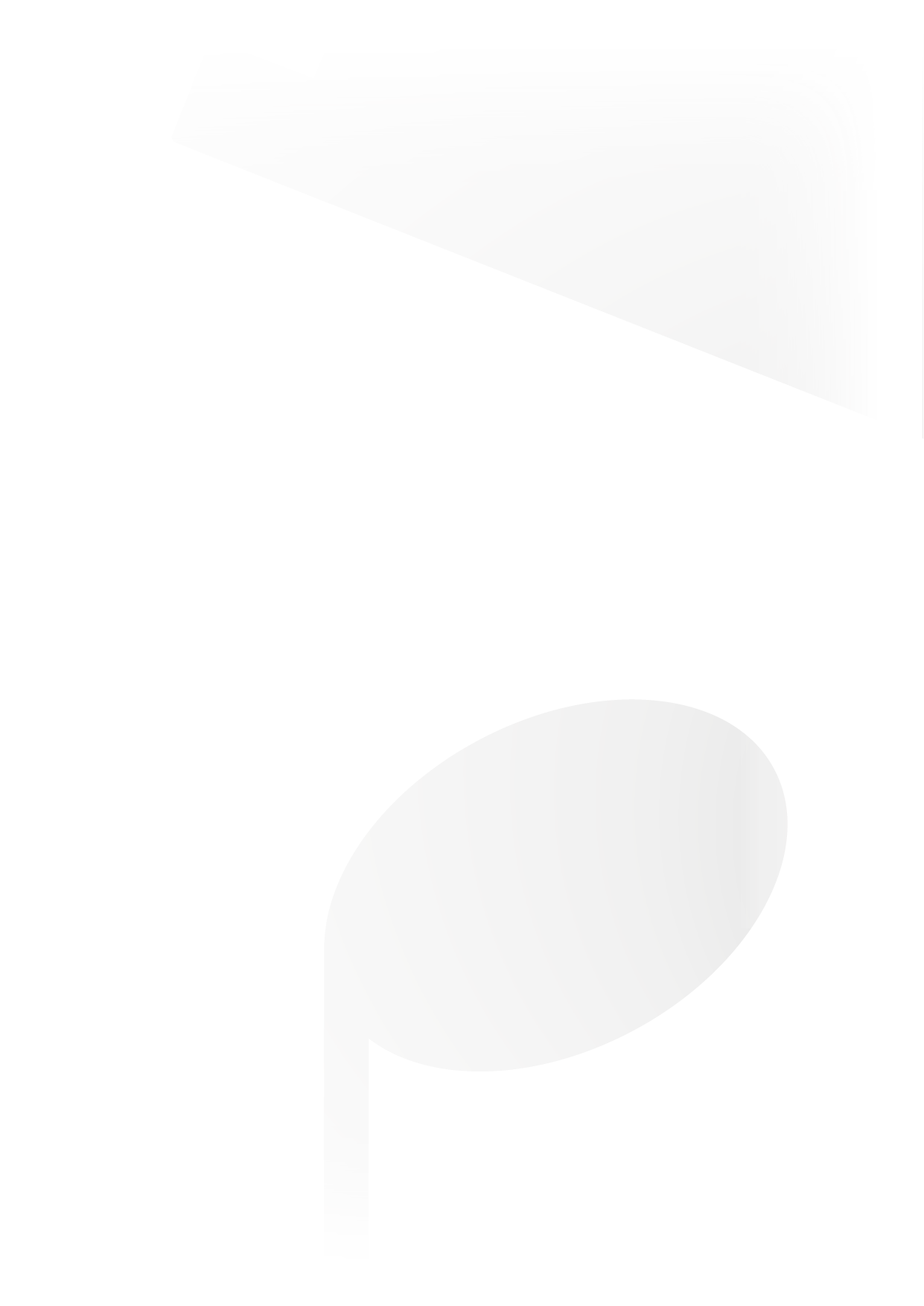 